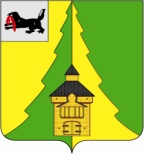 Российская ФедерацияИркутская областьНижнеилимский муниципальный районАДМИНИСТРАЦИЯПОСТАНОВЛЕНИЕ От «02» декабря 2021г.  №  1104 г. Железногорск-Илимский«О поощрении Благодарственным письмом мэра Нижнеилимского муниципального района»Рассмотрев материалы, представленные военным комиссаром Нижнеилимского района Иркутской области, в соответствии с Постановлением мэра Нижнеилимского муниципального района № 1169 от 27.12.2016г. «Об утверждении Положения о Благодарственном письме мэра Нижнеилимского муниципального района», администрация Нижнеилимского  муниципального  районаПОСТАНОВЛЯЕТ:1. Поощрить Благодарственным письмом  мэра  Нижнеилимского муниципального района «За активную гражданскую позицию в обороноспособности Родины и участие в мобилизационном резерве»:1.1.Бабичева Василия Михайловича – рядового.1.2. Кичигина Николая Владиславовича  – сержанта.1.3. Лычковского Алексея Сергеевича – старшего матроса.1.1. Порхуна Александра Юрьевича – сержанта.1.2.Трусевич Валерия Игоревича – младшего сержанта.2. Поощрить Благодарственным письмом  мэра  Нижнеилимского муниципального района «За профессионально, качественно и в срок выполненные работы по установке окон в здании администрации Нижнеилимского муниципального района Иркутской области»:2.1. Абрамова Алексея Николаевича – монтажника ООО «Драфт».2.2. Алейникова Алексея Михайловича – монтажника ООО «Драфт».2.3. Зеленина Алексея Алексеевича – монтажника ООО «Драфт».2.4. Комарова Дениса Александровича – монтажника ООО «Драфт».2.4. Садовского Николая Юрьевича – монтажника ООО «Драфт».3. Поощрить Благодарственным письмом  мэра  Нижнеилимского муниципального района «За профессионально, качественно и в срок выполненные работы по установке окон в здании администрации Нижнеилимского муниципального района Иркутской области. Желаем Вам и Вашим сотрудникам дальнейших успехов в реализации новых проектов, а вашей компании – развития и процветания!»:3.1. Захарова Сергея Дмитриевича  – генерального директора ООО «ПРОФИНВЕСТ».4. Поощрить Благодарственным письмом  мэра  Нижнеилимского муниципального района «За организацию библиотечного обслуживания детей и подростков, активную творческую деятельность и в связи с 70-летием Центральной детской библиотеки имени Ю.Черных»:4.1. Рыбкину Наталью Романовну  – библиотекаря Центральной детской библиотеки имени Ю. Черных.5. Данное постановление подлежит официальному опубликованию в периодическом печатном издании "Вестник Думы и администрации Нижнеилимского муниципального района" и размещению на официальном сайте муниципального образования «Нижнеилимский район».6. Контроль   за  исполнением  настоящего  постановления  возложить на заместителя мэра района по социальной политике Т.К. Пирогову.Мэр района	                                      М.С. РомановРассылка: дело-2; АХО; ООО «Драфт»; ООО «ПРОФИНВЕСТ»А.И. Татаурова30691